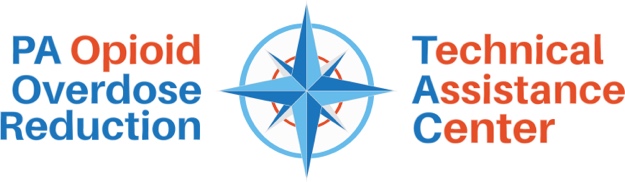 <<Date>> Dear <<Insert Name>>:The <<Insert Coalition Name>> was established in response to the growing problem of opioid overdoses in our community, with a vision to eliminate overdoses in << Insert County Name>>.  On behalf of <<Insert Coalition Leaders>>, an invitation is being extended to you to join the <<Subcommittee>>. You were nominated for this position because of your dedication to the residents of <<County Name>>, and your ability to reach people with pertinent information. We invite you to the <<Next Meeting>>, which will be held on <<Date>> from <<Time>>. Please accept or decline your invitation as the <<Insert Subcommittee>> co-leader by <<Date>>.If you have any questions, please contact <<Coordinator Name>> at <<Phone>> or <<email>>.  Sincerely,Leader 1(Signature)(Typed Name and Title)Leader 2(Signature)(Typed Name and Title)